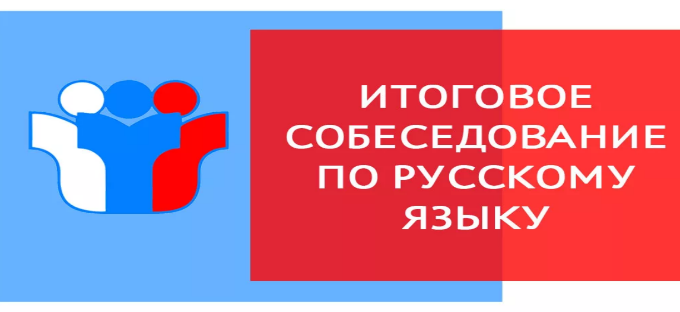 Места проведения итогового собеседованияИтоговое собеседование по русскому языку проводится в образовательных организациях и (или) в местах, определенных Министерством образования и науки Челябинской области.Сроки и продолжительность проведения итогового собеседованияИтоговое собеседования проводится во вторую среду февраля.Продолжительность проведения итогового собеседования для каждого участника итогового собеседования составляет в среднем 15-16 минут.Для участников итогового собеседования с ОВЗ, участников итогового собеседования – детей-инвалидов и инвалидов продолжительность проведения итогового собеседования увеличивается на 30 минут.В продолжительность итогового собеседования не включается время, отведенное на подготовительные мероприятия (приветствие участника итогового собеседования, внесение сведений в ведомость учета проведения итогового собеседования в аудитории, инструктаж участника собеседования экзаменатором-собеседником по выполнению заданий КИМ до начала процедуры и др.).В случае получения неудовлетворительного результата («незачет») за итоговое собеседование обучающиеся, экстерны вправе пересдать итоговое собеседование в текущем учебном году, но не более двух раз и только в дополнительные сроки, предусмотренные расписанием проведения итогового собеседования (вовторую рабочую среду марта и первый рабочий понедельник мая).Повторно допускаются к итоговому собеседованию по русскому языку в дополнительные сроки в текущем учебном году следующие обучающиеся, экстерны:получившие по итоговому собеседованию неудовлетворительный результат («незачет»);не явившиеся на итоговое собеседование по уважительным причинам;не завершившие итоговое собеседование по уважительным причинам.Задания итогового собеседованияКомплекты текстов, тем и заданий итогового собеседования по русскому языку доставляются в день проведения итогового собеседования по русскому языку.Типы заданий:выразительное чтение текста вслух;пересказ текста с привлечением дополнительной информации;монологическое высказывание по одной из выбранных тем;диалог с экзаменатором-собеседником.Результаты итогового собеседованияПосле передачи протокола проверки итогового собеседования в образовательные организации в течение трёх рабочих дней осуществляется ознакомление участников итогового собеседования с полученными ими результатами под подпись в образовательных организациях, в которой участник итогового собеседования подавал заявление на участие в итоговом собеседовании по русскому языку.Результатом итогового собеседования по русскому языку является «зачет» или «незачет».Срок действия итогового собеседования как допуск к ГИА – бессрочно.